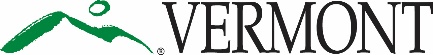  State of Vermont	[phone]	802-828-1130	Agency of Education1 National Life Drive, Davis 5	[fax]	802-828-6430Montpelier, VT 05620-2501education.vermont.govKN95 Procedure Mask DistributionThe Agency of Education, in partnership with Vermont Emergency Management, is working to distribute KN95 Procedure Masks to SU/SDs and Independent Schools. Independent School deliveries will be made to the SU/SD local to the school. Please see the list below for the SU/SD for your delivery location. Deliveries will be made beginning the week of 2/7/2022. For questions related to your delivery, please contact aoe.covid19testing@vermont.gov Independent SchoolSU/SDAddressCityZipArk Preschool /KindergartenAddison Northwest SD Vergennes Union H.S.50 Monkton RoadVergennes05491Bridge School, Inc.Addison Central SD73 Charles AvenueMiddlebury05753Brookhaven Learning CenterWhite River Valley SU461 Waterman StreetRoyalton05068Brownington Parochial SchoolOrleans Central SU130 Kinsey RoadBarton05822Burke Mountain SchoolKingdom East SU64 Campus DriveHilton HallLyndon Center05850Caledonia Christian SchoolSt. Johnsbury SD257 Western Avenue Suite 2St Johnsbury05819CenterPointWinooski SD60 Normand StreetWinooski05404Choice AcademyBarre SD155 Ayers StreetBarre05641Christ Covenant SchoolWashington Central1130 Gallison Hill RoadMontpelier05602Compass School (The)Windham Northeast SU5111 US Route 5Westminster Station05159Cornerstone SchoolSt. Johnsbury SD257 Western Avenue Suite 2St Johnsbury05819East Meadow SchoolLamoille South SU46 Copley AvenueMorrisville05661East Valley AcademyClara Martin Center- Orange SW UUSD24 Central StreetRandolph05061Elevation Academy (The Fold Family Ministries)Milton SD42 Herrick AveMilton05468Expeditionary School @ Blk RiverTwo Rivers SU609 Vt Route 103 SouthLudlow05149Grace Christian SchoolSouthwest Vermont SU747 East RoadBennington05201Green Mountain Community SchoolGreater Rutland SU 16 Evelyn StreetRutland05701Green Mountain MennoniteSouthwest Vermont SU747 East RoadBennington05201Green Mountain Valley SchoolHarwood Unified Union SD47 Stowe StreetWaterbury05676Greenwood SchoolWindham Southeast SU131 Fairground RdBrattleboro05301Hiland Hall SchoolSouthwest Vermont SU747 East RoadBennington05201Inspire for AutismWindham Southeast SU131 Fairground RdBrattleboro05301Killington Mountain SchoolWindsor Central (Nov - March)100 Amsden WayWoodstock05091Lake Champlain WaldorfChamplain Valley SD345 Harbor RoadShelburne05482Laraway SchoolLamoille South SU46 Copley AvenueMorrisville05661Lyndon InstituteKingdom East SU64 Campus DriveHilton HallLyndon Center05850Mary Elizabeth Center  Correct Title: Mary Elizabeth PreschoolLamoille South SU46 Copley AvenueMorrisville05661Mary Johnson Children's CenterAddison Central SD73 Charles AvenueMiddlebury05753Mount Snow AcademyWindham Central-  winter term only1219 Vt Route 30Townshend05353Mountain River SchoolLamoille South SU46 Copley AvenueMorrisville05661Mountain School Program at Milton AcademyClara Martin Center- Orange SW UUSD24 Central StreetRandolph05061Mt. Mansfield Winter AcademyLamoille South SU46 Copley AvenueMorrisville05661Mysa SchoolHarwood Unified Union SD47 Stowe StreetWaterbury05676Neighborhood SchoolhouseWindham Southeast SU131 Fairground RdBrattleboro05301New England School for Girls                   Southwest Vermont SU747 East RoadBennington05201New Hope Christian SchoolOrleans Central SU130 Kinsey RoadBarton05822North Branch School (The)Addison Central SD73 Charles AvenueMiddlebury05753Okemo Mountain SchoolTwo Rivers SU609 Vt Route 103 SouthLudlow05149Potter's HouseHartford SD73 Highland AvenueWhite River Jct05001Putney SchoolWindham Southeast SU131 Fairground RdBrattleboro05301Red Fox Community SchoolBennington-Rutland SU6378 Vt Rt 7ASunderland05250Rock Point SchoolBurlington SD150 Colchester AvenueBurlington05401Rutland Area Christian SchoolRutland City SD6 Church StreetRutland05701Sacred Heart SchoolSouthwest Vermont SU747 East RoadBennington05201Saxon Hil School, Inc.Mount Mansfield Unified Union SD10 River RoadJericho05465Schoolhouse (The)South Burlington SD500 Dorset StreetS Burlington05403Sheldon AcademyRutland City SD6 Church StreetRutland05701Smugglers' Notch AcademyLamoille South SU46 Copley AvenueMorrisville05661Southshire Community SchoolSouthwest Vermont SU747 East RoadBennington05201Springbrook Farm (Farms for City Kids)Windsor Central SU - Open in summer months100 AmsdenWayWoodstock05091St. Paul's Elementary SchoolOrleans Central SU130 Kinsey RoadBarton05822Stone Path AcademyHarwood Unified Union SD47 Stowe StreetWaterbury05676Stratton Mountain SchoolWindham Central SU1219 Vt Route 30Townshend05353Tamim Academy of VermontBurlington SD150 Colchester AvenueBurlington05401Trinity Baptist SchoolChamplain Valley SD345 Harbor RoadShelburne05482True NorthHarwood Unified Union SD47 Stowe StreetWaterbury05676Turning Points SchoolNorth Country SU121 Duchess Avenue, Suite ANewport05855Twelve Tribes' Community Church School-Bellows FallsWindham Northeast SU5111 US Route 5Westminster Station05159Twelve Tribes' Community Church School-Island PondNorth Country SU121 Duchess Avenue, Suite ANewport05855Twelve Tribes' Community Church School-RutlandRutland City SD6 Church StreetRutland05701Upper Valley Waldorf SchoolHartford SD73 Highland AvenueWhite River Jct05001Vermont AcademyWindham Northeast SU5111 US Route 5Westminster Station05159Vermont School for GirlsSouthwest Vermont SU747 East RoadBennington05201Websterville Christian AcademyBarre SD155 Ayers StreetBarre05641Wolcott Mennonite SchoolOrleans Southwest SU126 Hazen RoadHardwick05843